       Diocèse de Troyes 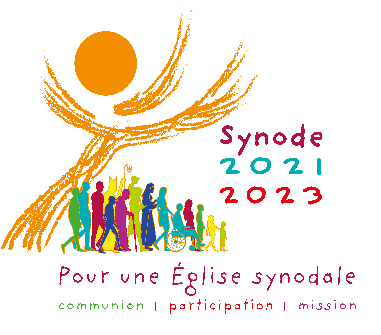 Contribution du groupe : ……………Indiquer si ce groupe est une paroisse, un mouvement, service….Date de la rencontre :  a) Quelles expériences ?   b) Relecture de ces expériences :   Joies, difficultés et obstacles, blessures, intuitions c) Les fruits à partager :  Qu’est-ce que l’Esprit est en train de nous demander aujourd’hui ?                                        points à confirmer, changements à envisager, nouveaux pas à franchir ?à adresser pour le 31 mars  2022 au secrétariat de l’évêché :secretariat.eveche@cathotroyes.fr   ou    3 rue du Cloître Saint-Etienne – 10000 TROYES  ………………………………………………………………………………………………………………………………………………………………..